В соответствии с Решением Собрания депутатов Ленинского сельского поселения от 25 декабря 2019 г. № 151 «Об утверждении Прогнозного плана приватизации муниципального имущества Ленинского сельского поселения на 2020 год», Решением Собрания депутатов Ленинского сельского поселения от 28 апреля 2020 г. № 164 «О внесении изменения в решение Собрание депутатов Ленинского сельского поселения Аксайского района четвертого созыва от 25.12.2019 г № 151», руководствуясь Федеральным законом РФ от 21.12.2001 № 178-ФЗ «О приватизации государственного и муниципального имущества»,-          ПРИКАЗЫВАЮ:	1. 	Организовать и провести аукцион по продаже муниципального имущества:		1.1. Лот № 1 - Автогрейдер ГС-10.01, 2009 года выпуска, заводской номер машины (рамы) 090028(277), двигатель № 492462, мощность двигателя кВт (л. с.) 57,4 (78), цвет оранжево-черный, вид движения пневмоколесный, конструктивная масса 7100 кг, максимальная конструктивная скорость 35 км/ч, габаритные размеры 7100*2400*3475 мм.		1.2. Лот №2 - ГАЗ 322132 Автобус класса В (13 мест), номерной знак К499АН 161 rus, 2013 года выпуска, идентификационный номер (VIN) X9632213290657867, кузов № 32210090434005, двигатель № 2.4L-DOHC*218800017, мощность двигателя л. с. (кВт) 133,3 (98), объем двигателя 2429 куб. см, цвет - белый, разрешенная максимальная масса 3500 кг.	2. Назначить проведение аукционных торгов по продаже муниципального имущества, указанного в пункте 1 настоящего постановления, на 27 июля 2020 года.	3. Установить:3.1. Форму проведения торгов по продаже имущества: аукцион, открытый по составу участников и по форме подачи предложений по цене имущества.3.2. Начальную цену предназначенного к продаже на аукционе имущества:3.3.1. ЛОТ N 1-485 000,00 (четыреста восемьдесят пять тысяч) рублей 00 копеек, без учета НДС;3.3.2. ЛОТ N 2-179 000 (сто семьдесят девять тысяч) рублей 00 копеек, без учета НДС;3.4. Размер задатка для участия в аукционе - 20% от начальной цены имущества, что составляет:3.4.1. ЛОТ N 1-97 000 (девяносто семь тысяч) рублей 00 копеек, 3.4.2. ЛОТ N 2-35 800 (тридцать пять тысяч восемьсот) рублей 00 копеек;3.5 «Шаг аукцион» установить 5% от начальной цены:3.5.1. ЛОТ № 1 - 24 250 (двадцать пять тысяч двести пятьдесят) рублей 00 копеек.;3.5.2. ЛОТ №2 - 8 950 (восемь тысяч девятьсот пятьдесят) рублей 00 копеек.3.6. Срок приема заявок на участие в аукционе и срок перечисления продавцу сумм задатков для участия в аукционе - с 26 июня 2020 года по 23 июля 2020 года;3.7. Дату рассмотрения заявок и документов претендентов, и определения участников аукциона – 23 июля года.3.8. Договор купли-продажи с победителем аукциона заключается в течение 5 рабочих дней с даты подведения итогов аукциона.3.9. Оплата за приобретенное имущество осуществляется единовременно, в размере и сроки, указанные в договоре купли-продажи, но не позднее 30 рабочих дней со дня заключения договора купли-продажи.3.10. Передача муниципального имущества и оформление права собственности на него осуществляется в соответствии с договором купли-продажи в течение 30 дней со дня полной оплаты покупателем имущества.3.11. Расходы по государственной регистрации перехода права собственности возлагаются на покупателя.3.12. Суммы задатков возвращаются участникам аукциона, за исключением его победителя, в течение 5 календарных дней с даты подписания протокола итогов аукциона.4. Назначить комиссию по проведению аукциона по продаже муниципального имущества в следующем составе:Председатель: Дьяченко Т.Н. – Глава Администрации Ленинского поселенияЧлены комиссии:Сазонов М.А. – начальник отдела ЖКХ и муниципального имущества Администрации Ленинского сельского поселения;Тропина Н.Л. – начальник отдела экономики и финансов Администрации Ленинского сельского поселения;Попова О.В. – главный бухгалтер Администрации Ленинского сельского поселения;Лихоносова М.Н. – начальник общего отдела Администрации Ленинского сельского поселения;Бибикова А.В. – старший инспектор Администрации Ленинского сельского поселения.5. Настоящее распоряжение разместить на сайте Российской Федерации в сети «Интернет» www. torgi.gov.ru, официальном сайте администрации Ленинского сельского поселения Аксайского района в течение десяти дней со дня принятия.6. Информационное сообщение о продаже посредством аукциона Лота № 1, Лота №2, разместить на сайте Российской Федерации в сети «Интернет» www. torgi.gov.ru, официальном сайте администрации Ленинского сельского поселения Аксайского района не менее, чем за 30 дней до дня осуществления продажи муниципального имущества.7. Контроль за исполнением настоящего Распоряжения оставляю за собой. Глава АдминистрацииЛенинского сельского поселения                                       Т.Н. ДьяченкоРаспоряжение вносит отдел ЖКХ и муниципального имущества 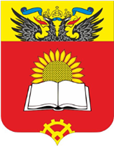 АДМИНИСТРАЦИЯ ЛЕНИНСКОГО СЕЛЬСКОГО ПОСЕЛЕНИЯ РАСПОРЯЖЕНИЕАДМИНИСТРАЦИЯ ЛЕНИНСКОГО СЕЛЬСКОГО ПОСЕЛЕНИЯ РАСПОРЯЖЕНИЕАДМИНИСТРАЦИЯ ЛЕНИНСКОГО СЕЛЬСКОГО ПОСЕЛЕНИЯ РАСПОРЯЖЕНИЕАДМИНИСТРАЦИЯ ЛЕНИНСКОГО СЕЛЬСКОГО ПОСЕЛЕНИЯ РАСПОРЯЖЕНИЕАДМИНИСТРАЦИЯ ЛЕНИНСКОГО СЕЛЬСКОГО ПОСЕЛЕНИЯ РАСПОРЯЖЕНИЕАДМИНИСТРАЦИЯ ЛЕНИНСКОГО СЕЛЬСКОГО ПОСЕЛЕНИЯ РАСПОРЯЖЕНИЕАДМИНИСТРАЦИЯ ЛЕНИНСКОГО СЕЛЬСКОГО ПОСЕЛЕНИЯ РАСПОРЯЖЕНИЕАДМИНИСТРАЦИЯ ЛЕНИНСКОГО СЕЛЬСКОГО ПОСЕЛЕНИЯ РАСПОРЯЖЕНИЕАДМИНИСТРАЦИЯ ЛЕНИНСКОГО СЕЛЬСКОГО ПОСЕЛЕНИЯ РАСПОРЯЖЕНИЕАДМИНИСТРАЦИЯ ЛЕНИНСКОГО СЕЛЬСКОГО ПОСЕЛЕНИЯ РАСПОРЯЖЕНИЕАДМИНИСТРАЦИЯ ЛЕНИНСКОГО СЕЛЬСКОГО ПОСЕЛЕНИЯ РАСПОРЯЖЕНИЕАДМИНИСТРАЦИЯ ЛЕНИНСКОГО СЕЛЬСКОГО ПОСЕЛЕНИЯ РАСПОРЯЖЕНИЕ22 июня2020 г.№27х. Ленинах. Ленинах. Ленинах. Ленинах. Ленинах. Ленинах. Ленинах. Ленинах. Ленинах. Ленинах. Ленинах. ЛенинаОб условиях приватизации муниципального имущества администрации Ленинского сельского поселенияАксайского района лот №1, лот №2Об условиях приватизации муниципального имущества администрации Ленинского сельского поселенияАксайского района лот №1, лот №2Об условиях приватизации муниципального имущества администрации Ленинского сельского поселенияАксайского района лот №1, лот №2Об условиях приватизации муниципального имущества администрации Ленинского сельского поселенияАксайского района лот №1, лот №2Об условиях приватизации муниципального имущества администрации Ленинского сельского поселенияАксайского района лот №1, лот №2Об условиях приватизации муниципального имущества администрации Ленинского сельского поселенияАксайского района лот №1, лот №2Об условиях приватизации муниципального имущества администрации Ленинского сельского поселенияАксайского района лот №1, лот №2Об условиях приватизации муниципального имущества администрации Ленинского сельского поселенияАксайского района лот №1, лот №2Об условиях приватизации муниципального имущества администрации Ленинского сельского поселенияАксайского района лот №1, лот №2Об условиях приватизации муниципального имущества администрации Ленинского сельского поселенияАксайского района лот №1, лот №2Об условиях приватизации муниципального имущества администрации Ленинского сельского поселенияАксайского района лот №1, лот №2Об условиях приватизации муниципального имущества администрации Ленинского сельского поселенияАксайского района лот №1, лот №2